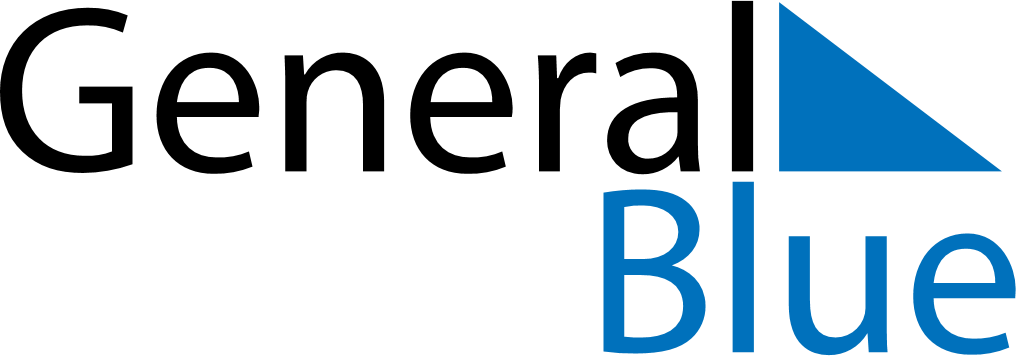 January 2024January 2024January 2024January 2024January 2024January 2024Donja Lomnica, Zagreb County, CroatiaDonja Lomnica, Zagreb County, CroatiaDonja Lomnica, Zagreb County, CroatiaDonja Lomnica, Zagreb County, CroatiaDonja Lomnica, Zagreb County, CroatiaDonja Lomnica, Zagreb County, CroatiaSunday Monday Tuesday Wednesday Thursday Friday Saturday 1 2 3 4 5 6 Sunrise: 7:36 AM Sunset: 4:21 PM Daylight: 8 hours and 44 minutes. Sunrise: 7:36 AM Sunset: 4:22 PM Daylight: 8 hours and 45 minutes. Sunrise: 7:36 AM Sunset: 4:23 PM Daylight: 8 hours and 46 minutes. Sunrise: 7:36 AM Sunset: 4:24 PM Daylight: 8 hours and 47 minutes. Sunrise: 7:36 AM Sunset: 4:25 PM Daylight: 8 hours and 48 minutes. Sunrise: 7:36 AM Sunset: 4:26 PM Daylight: 8 hours and 49 minutes. 7 8 9 10 11 12 13 Sunrise: 7:36 AM Sunset: 4:27 PM Daylight: 8 hours and 50 minutes. Sunrise: 7:36 AM Sunset: 4:28 PM Daylight: 8 hours and 52 minutes. Sunrise: 7:35 AM Sunset: 4:29 PM Daylight: 8 hours and 53 minutes. Sunrise: 7:35 AM Sunset: 4:30 PM Daylight: 8 hours and 54 minutes. Sunrise: 7:35 AM Sunset: 4:31 PM Daylight: 8 hours and 56 minutes. Sunrise: 7:34 AM Sunset: 4:32 PM Daylight: 8 hours and 57 minutes. Sunrise: 7:34 AM Sunset: 4:34 PM Daylight: 8 hours and 59 minutes. 14 15 16 17 18 19 20 Sunrise: 7:33 AM Sunset: 4:35 PM Daylight: 9 hours and 1 minute. Sunrise: 7:33 AM Sunset: 4:36 PM Daylight: 9 hours and 3 minutes. Sunrise: 7:32 AM Sunset: 4:37 PM Daylight: 9 hours and 4 minutes. Sunrise: 7:32 AM Sunset: 4:39 PM Daylight: 9 hours and 6 minutes. Sunrise: 7:31 AM Sunset: 4:40 PM Daylight: 9 hours and 8 minutes. Sunrise: 7:30 AM Sunset: 4:41 PM Daylight: 9 hours and 10 minutes. Sunrise: 7:30 AM Sunset: 4:43 PM Daylight: 9 hours and 12 minutes. 21 22 23 24 25 26 27 Sunrise: 7:29 AM Sunset: 4:44 PM Daylight: 9 hours and 15 minutes. Sunrise: 7:28 AM Sunset: 4:45 PM Daylight: 9 hours and 17 minutes. Sunrise: 7:27 AM Sunset: 4:47 PM Daylight: 9 hours and 19 minutes. Sunrise: 7:26 AM Sunset: 4:48 PM Daylight: 9 hours and 21 minutes. Sunrise: 7:25 AM Sunset: 4:50 PM Daylight: 9 hours and 24 minutes. Sunrise: 7:25 AM Sunset: 4:51 PM Daylight: 9 hours and 26 minutes. Sunrise: 7:24 AM Sunset: 4:52 PM Daylight: 9 hours and 28 minutes. 28 29 30 31 Sunrise: 7:23 AM Sunset: 4:54 PM Daylight: 9 hours and 31 minutes. Sunrise: 7:21 AM Sunset: 4:55 PM Daylight: 9 hours and 33 minutes. Sunrise: 7:20 AM Sunset: 4:57 PM Daylight: 9 hours and 36 minutes. Sunrise: 7:19 AM Sunset: 4:58 PM Daylight: 9 hours and 38 minutes. 